ΘΕΜΑ: Απόρριψη Αίτησης Στήριξης της Πράξης « …………………… » με Κωδικό ΟΠΣΑΑ ….. στο ΠΡΟΓΡΑΜΜΑ ΑΓΡΟΤΙΚΗΣ ΑΝΑΠΤΥΞΗΣ (ΠΑΑ) 2014-2020»ΑΠΟΦΑΣΗ Ο/Η Γενικός Γραμματέας Αγροτικής Πολιτικής και Διαχείρισης Κοινοτικών ΠόρωνήΟ/Η Γενικός Γραμματέας που προΐσταται του ΕΦΔήΟ/Η ΠεριφερειάρχηςΈχοντας υπόψη:Το Ν. 4314/2014 για τη διαχείριση, τον έλεγχο και εφαρμογή αναπτυξιακών παρεμβάσεων για την προγραμματική περίοδο 2014-2020» (ΦΕΚ 265/Α/23.12.2014), όπως έχει τροποποιηθεί και ισχύει,Την αρ. C (2015) 9170/11.12.2015 Απόφαση της Επιτροπής των Ευρωπαϊκών Κοινοτήτων, για την έγκριση του Προγράμματος Αγροτικής Ανάπτυξης της Ελλάδας 2014-2020,Την με αρ. πρωτ. 1065/19.04.2016 (ΦΕΚ 1273/Β΄/04.05.2016) Απόφαση του Υπουργού Αγροτικής Ανάπτυξης και Τροφίμων με θέμα «Θέσπιση διαδικασιών του Συστήματος Διαχείρισης και Ελέγχου του Προγράμματος «Αγροτική Ανάπτυξη της Ελλάδας 2014–2020» (ΣΔΕ), όπως τροποποιήθηκε σύμφωνα με την με αρ. πρωτ. 3417/22.12.2016 (ΦΕΚ 4222/Β΄/28.12.2016) Απόφαση και ισχύει κάθε φορά,Τη με αρ. πρωτ. 2545/17.10.2016 (ΦΕΚ 3447/B’/2016) Κοινή Υπουργική Απόφαση των Υπουργών Εσωτερικών και Διοικητικής Ανασυγκρότησης, Οικονομίας, Ανάπτυξης & Τουρισμού, Αγροτικής Ανάπτυξης & Τροφίμων, με την οποία εκχωρούνται αρμοδιότητες της Ειδικής Υπηρεσίας Διαχείρισης του ΠΑΑ 2014-2020 στις Ειδικές Υπηρεσίες Διαχείρισης Επιχειρησιακών Προγραμμάτων Περιφερειών Την υπ’ αριθ. 2635/20-9-2017/ΦΕΚ 3313/17 Κοινή Απόφαση του Υπουργού Αγροτικής Ανάπτυξης & Τροφίμων και Αναπληρωτή Υπουργό Οικονομίας & Ανάπτυξης «Περί πλαισίου λειτουργίας του Υπομέτρου 19.2 «Στήριξη υλοποίησης δράσεων των στρατηγικών Τοπικής Ανάπτυξης με Πρωτοβουλία Τοπικών Κοινοτήτων (CLLD/LEADER)» του Προγράμματος «Αγροτική Ανάπτυξη της Ελλάδας περιόδου 2014-2020», όπως τροποποιήθηκε και ισχύει κάθε φορά.Την υπ’ αριθ. 2635/20-9-2017/ΦΕΚ 3313/17 Κοινή Απόφαση του Υπουργού Αγροτικής Ανάπτυξης & Τροφίμων και Αναπληρωτή Υπουργό Οικονομίας & Ανάπτυξης «Περί πλαισίου λειτουργίας του Υπομέτρου 19.2 «Στήριξη υλοποίησης δράσεων των στρατηγικών Τοπικής Ανάπτυξης με Πρωτοβουλία Τοπικών Κοινοτήτων (CLLD/LEADER)» του Προγράμματος «Αγροτική Ανάπτυξη της Ελλάδας περιόδου 2014-2020», όπως τροποποιήθηκε και ισχύει κάθε φορά.Τη με αρ. πρωτ. …………… Απόφαση του Υπουργού Αγροτικής Ανάπτυξης & Τροφίμων σχετικά με το «Πλαίσιο υλοποίησης Υπομέτρου 19.2, του Μέτρου 19, Τοπική Ανάπτυξη με Πρωτοβουλία Τοπικών Κοινοτήτων, (ΤΑΠΤοΚ) του Προγράμματος Αγροτικής Ανάπτυξης 2014-2020, για παρεμβάσεις Δημοσίου χαρακτήρα και λοιπές διατάξεις εφαρμογής των Τοπικών Προγραμμάτων».Τις από 04.04.2016 αποφάσεις - συμπεράσματα της 1ης Συνεδρίασης της Επ. Παρακολούθησης του ΠΑΑ της Ελλάδας 2014-2020, όσον αφορά τα κριτήρια επιλογής των συγχρηματοδοτούμενων πράξεων ΠΑΑ 2014-2020, όπως έχουν τροποποιηθεί και ισχύουν,Την με αρ. πρωτ. ……… πρόσκληση της ΟΤΔ …….. για την υποβολή προτάσεων στο ΠΑΑ 2014-2020,Την με αρ. πρωτ. …………… αίτηση στήριξης πράξης του Δικαιούχου … προς την ΟΤΔ …… για την ένταξη της πράξης στο ΠΑΑ 2014-2020,Το αποτέλεσμα του διοικητικού ελέγχου, όπως αυτό αποτυπώνεται στο φύλλο διοικητικού ελέγχου στο ΟΠΣΑΑ και στον πίνακα αποτελεσμάτων που εκδίδεται,Αποφασίζει Την απόρριψη της αίτησης στήριξης της πράξης «……………………..» με κωδικό Ο.Π.Σ.Α.Α: «…........….» και συνολική δημόσια δαπάνη …………… ευρώ, η οποία υποβλήθηκε στο πλαίσιο της με αρ. πρωτ. ………. Πρόσκλησης «…………………………………………………..» για τους κάτωθι λόγους:Η πρόταση αξιολογήθηκε αρνητικά κατά τον Έλεγχο πληρότητας και επιλεξιμότητας πρότασης για τους ακόλουθους λόγους:… (περιγράφονται αναλυτικά οι λόγοι αρνητικής αξιολόγησης) ………………………………………… ήΗ πρόταση αξιολογήθηκε αρνητικά κατά την Αξιολόγηση των προτάσεων ανά κριτήριο / ομάδα κριτηρίων για τους ακόλουθους λόγους:… (περιγράφονται αναλυτικά οι λόγοι αρνητικής αξιολόγησης) …………………….………………………ήΗ πρόταση αξιολογήθηκε θετικά αλλά δεν δύναται να ενταχθεί στον Μέτρο ………….. του Προγράμματος «Αγροτική Ανάπτυξη της Ελλάδας 2014 - 2020», λόγω εξάντλησης της συνολικής προς διάθεση συγχρηματοδοτούμενης δημόσιας δαπάνης της Πρόσκλησης.Ο/Η Γενικός Γραμματέας Αγροτικής Πολιτικής και Κοινοτικών ΠόρωνήΟ/Η Γενικός Γραμματέας που προϊσταται του ΕΦΔήΟ/Η ΠεριφερειάρχηςΚΟΙΝΟΠΟΙΗΣΗ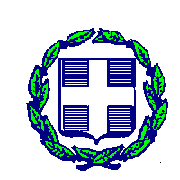 ΕΛΛΗΝΙΚΗ ΔΗΜΟΚΡΑΤΙΑΥΠΟΥΡΓΕΙΟ ……/ΠΕΡΙΦΕΡΕΙΑ …..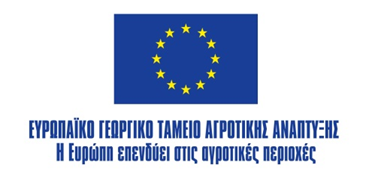 Ειδική Υπηρεσία Διαχείρισης ΠΑΑ 2014-2020(ή Ενδιάμεσος Φορέας Διαχείρισης)………………………… Ταχ. Δ/νση :Ταχ. Κώδικας :Πληροφορίες: Τηλέφωνο :Fax :Email :<Τόπος>, <Ημερομηνία>Α.Π.: Προς: <Δικαιούχος>  